	STAGE DE NATATION ETE 2021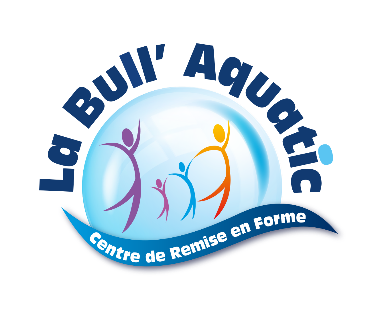 Pour les vacances, la Bull’Aquatic vous propose des stages pour vos enfants de 5 à 12 ans. Ces stages sont adaptés aux enfants de tous niveaux. Pour chaque groupe un maître-nageur titulaire d’un brevet d’état (BEESAN) est là pour corriger et apprendre aux enfants.Les stages de natation qui combinent apprentissage et activités ludiques permettent également, lors des jeux collectifs, de mélanger les niveaux pour que les enfants s’entraident et continuent leur évolution de l’apprentissage. Les enfants développent ainsi un esprit de groupe qui est aussi très formateur pour l’entraide et le respect des autres.Toute inscription ne sera définitive qu’après avoir dûment rempli le présent bulletin d’inscription, et remis à l’accueil de la Bull’Aquatic accompagné de son règlement. Merci ! La Bull’Aquatic – 382 Chemin des Matouses – 84 470 Châteauneuf de Gadagne – Tél 04 90 22 44 88 Mail : labull-aquatic@orange.frDéroulement du stageLes stages ont lieu les Lundis, Mardis, Jeudis et Vendredis de 9h30 à 12h15.Les stages de natation sont ouverts aux enfants de 5 à 12 ans. Au programme :09 : 30 Accueil des enfants,09 : 45 Cours de natation,10 : 30 Goûter (à fournir),11 : 00 Initiation water polo, jeux organisés : balle aux prisonniers, chasse aux trésors.12 : 15 Fin de la matinée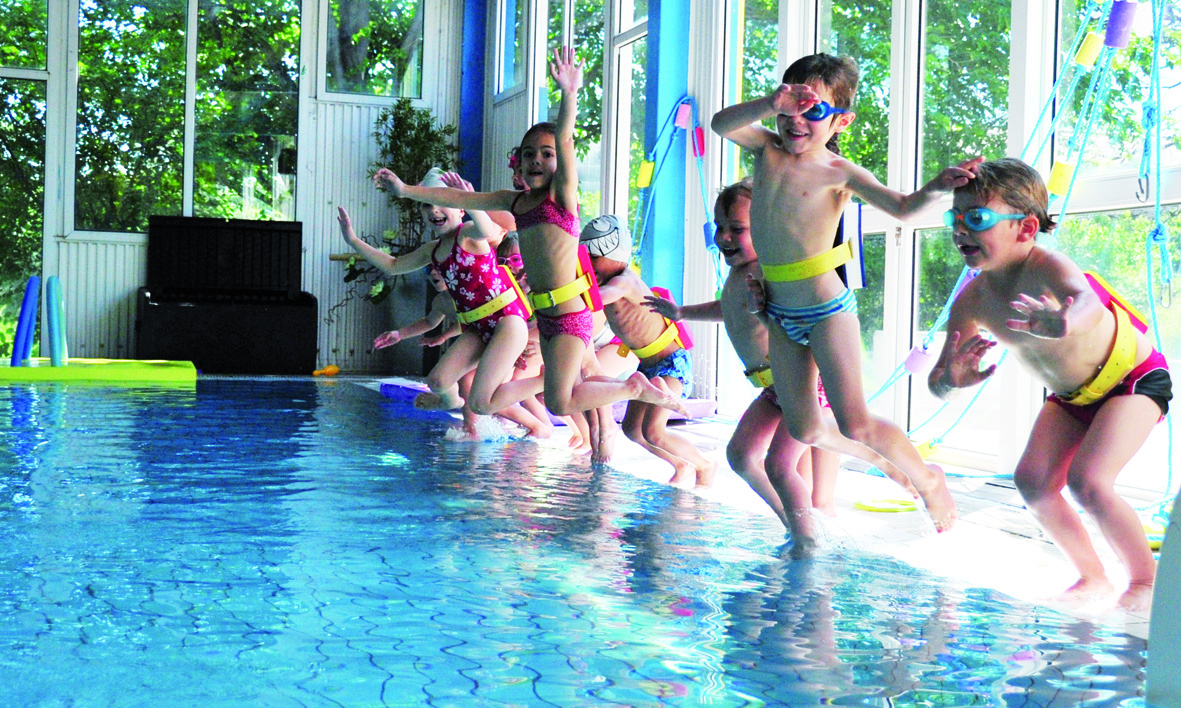 TOUTE SEMAINE COMMENCEE EST DUE AUCUN REMBOURSEMENT NE SERA FAIT.Formulaire d’InscriptionDate d’inscription : 	Noms des parents : 	Prénoms des parents : 	Adresse : 	Code Postal : 		Ville : 	Tél : 		Mail : 	Nom Prénom Enfant : 	Date de naissance Enfant : 	 A la semaine :                Tarifs :             A la matinée :                                                            Lu  Ma Me  Je  Ve 05/07  09/07   115€/sem                 12/07  16/07     95€/sem         X        19/07  23/07   115€/sem                   26/07  30/07   115€/sem                02/08  06/08   115€/sem                La Matinée                30€/mat      Autorisation ParentaleJe soussigné(e) M. ou Mme _________________________ représentant légal de l’enfant _____________________ autorise les responsables de la piscine Bull Aquatic à prendre les dispositions nécessaires en cas d’accident.Personne(s) à contacter en cas d’urgence :Nom Prénom : 	 Tél : 	Nom Prénom : 	 Tél : 	Photographie :J’autorise les représentants de la Bull Aquatic à réaliser des photographies de mon enfant :  OUI     NONFait à Châteauneuf de Gadagne, le ___ / ___ / 2020Signature du représentant légal :Autorisation ParentaleJe soussigné(e) M. ou Mme _________________________ représentant légal de l’enfant _____________________ autorise les responsables de la piscine Bull Aquatic à prendre les dispositions nécessaires en cas d’accident.Personne(s) à contacter en cas d’urgence :Nom Prénom : 	 Tél : 	Nom Prénom : 	 Tél : 	Photographie :J’autorise les représentants de la Bull Aquatic à réaliser des photographies de mon enfant :  OUI     NONFait à Châteauneuf de Gadagne, le ___ / ___ / 2020Signature du représentant légal :Autorisation ParentaleJe soussigné(e) M. ou Mme _________________________ représentant légal de l’enfant _____________________ autorise les responsables de la piscine Bull Aquatic à prendre les dispositions nécessaires en cas d’accident.Personne(s) à contacter en cas d’urgence :Nom Prénom : 	 Tél : 	Nom Prénom : 	 Tél : 	Photographie :J’autorise les représentants de la Bull Aquatic à réaliser des photographies de mon enfant :  OUI     NONFait à Châteauneuf de Gadagne, le ___ / ___ / 2020Signature du représentant légal :Renseignements médicaux concernant l’enfant (Allergies, Asthme etc…) : ……………………………………………………………………………………………………………………………………………………………………………………………………………………….Renseignements médicaux concernant l’enfant (Allergies, Asthme etc…) : ……………………………………………………………………………………………………………………………………………………………………………………………………………………….Renseignements médicaux concernant l’enfant (Allergies, Asthme etc…) : ……………………………………………………………………………………………………………………………………………………………………………………………………………………….